Муниципальное бюджетное общеобразовательное учреждение«Средняя школа №11»
ПРОГРАММАлагеря дневного пребывания 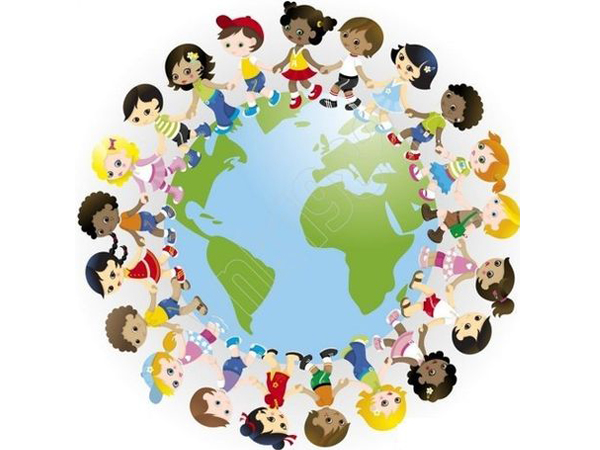 Автор: Заместитель директора по ВР Самарина Оксана Валерьевна начальник лагеря: Лепешева Екатерина АркадьевнаГалдобина Юлия АнатольевнаНижневартовск - 2018г.«Наша страна исторически формировалась как союз многих народов и культур. И основу духовности самого российского народа испокон веков составляла идея общего мира – общего для людей различных национальностей и конфессий».В.В. ПутинПояснительная запискаПрограмма «Мы разные, но мы вместе» Лагеря «Зелёная планета» разработана для обеспечения детей активным оздоровительным отдыхом во время летних каникул. Программа реализуется на базе МБОУ «СШ № 11», г. Нижневартовска, ХМАО Каникулы - это мечта каждого школьника! Мечта о любимых занятиях, приключениях, открытиях об удовлетворении различных интересов (творческих, познавательных, спортивных), о поиске «нового себя».Лето - это время, когда дети могут полноценно отдохнуть, получить дополнительные знания, укрепить своё здоровье, чтобы с новыми силами начать следующий учебный год.Основа программы - игровой проект - тематическая смена «Мы разные, но мы вместе». Детей ждет кругосветное путешествие, полное приключений и неожиданных открытий. Дети становятся туристами разных стран, совершая различные путешествия по карте мира и знакомясь с традициями разных народов.Актуальность программы «Мы разные, но мы вместе»Россия – многонациональное государство, поэтому тема толерантности важная в воспитательном процессе.Толерантность - это способность понимать и уважать отличия от собственного происхождения, культуру, взгляды и другие проявления человеческой индивидуальности. Воспитывая толерантность в детях, мы обеспечиваем более мирное и продуктивное будущее нашей страны и всего мира.В Лагере дети не объединены общим интересом к учёбе, но здесь создаются новые условия для общения ребят, позволяющие реализовать им ещё нереализованные возможности. Дети готовы к любой деятельности, чтобы проявить себя и заслужить одобрение сверстников. В Лагерь приходят ребята из различных классов, из разных семей, со своим характером, укладом жизни, привычками. Очень важно за короткий период времени организовать благоприятные условия для комфортного проведения времени детей в Лагере. Дети объединяются в отряды, микроколлективы, и главной задачей педагогов в Лагере является создать дружный, сплочённый коллектив, где нужно и важно уделить внимание каждому участнику процесса. Научить детей жить в этом коллективе без конфликтов, дружить, проявлять себя с лучших сторон, уважать друг друга – важнейшая задача.Новизна и оригинальность:Программа по своей направленности является комплексной, т. е. включает в себя разноплановую деятельность, объединяет различные направления оздоровления, отдыха и воспитания детей в условиях Лагеря.Дети отправляются в кругосветное путешествие, где им предстоит не только познакомиться с традициями народов разных стран, но и попробовать себя в роли жителя другой страны. Для этого потребуется проявить находчивость, смекалку,творческие и актерские способности, а самое главное воспитать в себе позитивное отношение к культуре народов других стран.Цель:Организовать полноценный отдых и оздоровление детей;формировать основы толерантной культуры личности детей, по средствам позитивного отношения к окружающему миру и культуре своего народа, народов других стран.Задачи программы:Создание оптимальных условий для укрепления здоровья и организации досуга детей во время летних каникул с привлечением различных учреждений (участкового ГИБДД, инспектора  ПЧ, библиотека, краеведческий музей);расширять кругозор детей, представление об окружающем мире;содействовать формированию толерантного поведения детей;воспитывать интерес и уважение к людям разных национальностей, к их культуре и деятельности;профилактика здорового образа жизни;формирование самостоятельности и ответственности за свою деятельность.развитие творческих и коммуникативных способностей учащихся.Принципы программы:Принципы самореализации детей в условиях лагеря предусматривает: осознание ими целей и перспектив предполагаемых видов деятельности; добровольность включения подростков в ту или иную деятельность, учёт возрастных и индивидуальных особенностей; создание ситуации успеха; поощрение достигнутого.Принцип включенности детей в социально значимые отношения предусматривает: обеспечение гарантий свободного выбора деятельности и права на информацию; создание возможностей переключения с одного вида деятельности на другой в рамках смены или дня; предоставление возможности и право отстаивать своё мнение.Принцип взаимосвязи педагогического управления и детского самоуправления предусматривает: приобретение опыта организации коллективной деятельности и самоорганизации в ней; защиту каждого члена коллектива от негативных проявлений и  вредных привычек, создание ситуаций, требующих принятия коллективного решения; формирование чувства ответственности за принятое решение, за свои поступки и действия.Принцип сочетания воспитательных и образовательных мероприятий с трудовой деятельностью детей предусматривает: режим дня, обеспечивающий разумное сочетание всех видов деятельности, взаимосвязь всех мероприятий в рамках тематического дня; активное участие детей во всех видах деятельности.Принцип расширения индивидуального исторического пространства. В соответствии с этим принципом основные исторические понятия, проблемы рассматриваются на уровне конкретного человека, группы людей, их ближайшего окружения, на уровне села, района, страны и всей планеты.Условия реализации программы:материально-технические условия;кадровые условия;педагогические условия;методические условаия;Кадровое обеспечение.Комплектование педагогическими, медицинскими кадрами, обслуживающим персоналом осуществляет директор школы совместно с начальником лагеря.Работники лагеря несут личную ответственность за жизнь и здоровье детей в пределах, возложенных на них обязанностей.Этапы реализации программы:I этап - подготовительный  (февраль – май).Этот этап характеризуется тем, что примерно за 3 месяца до открытия летнего Лагеря начинается подготовка к летнему сезону. Деятельностью этого этапа является:Изучение запросов детей и их родителей (Анкетирование).Подбор начальника Лагеря, педагогов.Издание приказа об открытии лагеря.Разработка программы деятельности летнего Лагеря с дневным пребыванием детей и подростков.Составление необходимой документации для деятельности Лагеря (список детей, план-сетка, положение, должностные обязанности, инструкции т.д.). Проведение совещаний при директоре по подготовке учреждения к летнему сезону.II этап - организационный - июньЭтот период короткий по количеству дней, всего лишь 2-3 дня. Основной деятельностью этого этапа является:Решение организационных вопросов;встреча и знакомство с детьми, проведение диагностики по выявлению лидерских, организаторских и творческих способностей;запуск программы «Мы разные, но мы вместе»;знакомство с правилами жизнедеятельности Лагеря.III этап - основной - июнь.Основной этап включает реализацию активного отдыха детей в Лагере. Родители, дети, педагоги, общественные организации - организаторы программы:познают, отдыхают, трудятся;делают открытия в себе, в окружающем мире;помогают в проведении мероприятий;учатся справляться с отрицательными эмоциями, преодолевать трудные жизненные ситуации;развивают способность доверять себе и укрепляют свое здоровье.реализация основной идеи смены;вовлечение детей и подростков в различные виды коллективно - творческих дел;работа творческих мастерских (Фабрика Добрых Дел).результатом работы Фабрики Добрых Дел, станут выставки сувениров и рисунков разных народностей;ежедневное отслеживание эмоционального состояния детей.IV этап - заключительный этап – июнь. Основной идеей этого этапа является:Подведение итогов смены.Анкетирование.Проведение церемонии закрытия лагерной смены с награждением детей по её итогам.Мониторинг качества проведения лагерной смены, анализ результатов и оформление итоговой документации, презентация жизнедеятельности Лагеря.Содержание и средства реализации программы:Реализация программы осуществляется через конкретные мероприятия по направлениям:СПОРТИВНО – ОЗДОРОВИТЕЛЬНОЕПОЗНАВАТЕЛЬНО - ТВОРЧЕСКОЕЭКОЛОГИЧЕСКОЕГРАЖДАНСКО-ПАТРИОТИЧЕСКОЕСпортивно - оздоровительное направление связано с оздоровлением и физическим развитием детей и подростков. Это спортивная программа Лагеря, в которую включены подвижные игры на свежем воздухе, спортивные игры и соревнования, оздоровительные комплексы.Основные формы организации:утренняя гимнастика;принятие солнечных и воздушных ванн (в течение всего времени пребывания в лагере в светлое время суток);выполнение режимных моментов в соответствии с возрастом детей;организация пешеходных экскурсий;организация здорового питания детей;занятия по интересам различными видами спорта: футбол, волейбол; бадминтон, пионербол, шахматы, игры народов разных стран;проведение различных соревнований и спортивных праздников: спортивные эстафеты, подвижные игры, спортивные состязания.Познавательно - творческое направление - направление, раскрывающее интеллектуальный и творческий потенциал детей на основе конкурсов, посещение библиотеки и краеведческого музея, беседы  участкового ГИБДД, инспектора  ПЧ и т.д.Основные формы организации:проведение творческих конкурсов, праздников, концертов, способствующих общему развитию детей:проведение развивающих интеллектуально-познавательных деловых игр и конкурсов;овладение техниками  «квиллинга», «торцевания», работа с соленым тестом, «оригами» (из треугольного модуля), техникой работы с гофрированной бумагой на кружках художественно-эстетической направленности:  «Фантазёры», «Очумелые ручки», «Изостудия».Экологическое направление - привитие бережного отношения к природе, через экологическое мероприятие. Развитие творческих способностей у детей и художественного вкуса.Основные формы организации:Экскурсии в природу Участие в экологических акциях «Спаси и сохрани»«Садоводы» (высадка цветов, уход за деревьями);игры и викторины по экологии.Гражданско-патриотическое направление:Это направление включает в себя все мероприятия, носящие патриотический, исторический и культурный характер. Мероприятия этого направления должны воспитывать в детях патриотизм, любовь к родному краю, чувство гордости за свою страну, за ее историю и культуру; воспитывать уважительное отношение  к истории, традициям разных народов;- День Памяти- викторины, беседы, презентации, видео фильмы, конкурсы рисунков; - посещение музея;Игровая модель содержания программы.Тематика смены «Мы разные, но мы вместе» обыгрывает идею сюжетно – ролевого путешествия на «Зелёную планету», где жизнь лагерной смены моделирует жизнь страны, в которой каждый отряд, каждый день  – представляет определенную народность. Название программы означает форму организации смены, основанную на признании ценностей равенства, свободы, справедливости. Путешествие как форма жизнедеятельности в Лагере дает большие возможности для формирования позитивной направленности личности ребенка. В течение всей игры, участники и организаторы программы живут согласно уже сложившимся законам и традициям Лагеря, и действуют согласно своим ролям. ЗАКОНЫ ЛАГЕРЯ!Закон 00- это закон точности. Жизнь страны является чередой событий. Если ты сам будешь точным пунктуальным, то и твоя команда будет такой же. Опоздания, лишние паузы- это то, что делает жизнь в стране неинтересной.Закон территории- это очень строгий закон. Никому нельзя страну без разрешения. Нарушение закона грозит опасностью для жизни и здоровья детей.Закон зелени - закон бережного отношения к природе, к растительному и животному миру, который нас окружает на суше. Важно учитывать и то, что многие растения, насекомые и животные могут представлять угрозу для жизни и здоровья детей.Закон творчества - издавна существует правило: «Все дела делай творчески, а иначе - зачем?». Творчество нельзя ограничить. Выдумывайте, творите и фантазируйте.Закон поднятой руки - хочешь высказать своё мнение согласие или несогласие во время обсуждения - подними руку. Закон гласит: если человек поднимает руку, ему необходимо сообщить людям что-то нужное. Когда поднимается рука, все вокруг должны слушать.Эти законы должны стать нормой поведения в группе, помочь в приобретении общечеловеческих качеств, умений и навыков.Режим дня9.00 - 9.15  Сбор, зарядка.Музыка звучит: пора, пора! С добрым утром, детвора, И тот час же по порядку Всем ребятам на зарядку!9.15-9.30  Утренняя линейка.Горн зовет идти дорогою добра,пора-пора на линейку, детвора.9.30 - 10.00 Завтрак.Всем за стол, Узнать пора,Чем богата детвора!10.00 - 12.00 Работа по календарному плану.Лучше отряда нет места на свете – Знают воспитатели, знают все дети. И если ты час посвятишь сей отряду, Будет всем весело, будут все рады. Кто-то любит танцевать, кто-то петь и рисовать, Только бездельники час этот маются, А все ребята в кружках занимаются.12.00 - 13.00 Работа по календарному плану.На прогулку выходи, свежим воздухом дыши Только помни при уходе: Одеваться по погоде!Лишь заслышим зов игры, быстро на улицу выбежим мы.Ждет нас здесь много забав интересных, соревнований, прогулок чудесных.13.00 - 14.00   Обед.14.00-14.30  Культурно-массовые и спортивные мероприятия.Не грустят в семействе нашем,Мы поем, рисуем, пляшем,Мастерим, умеем шить,Все занятия хороши!14.45  Итоговая линейка. Уход домой.А теперь всем: «ДО СВИДАНИЯ»Говорим мы на прощания!Участники смены живут согласно традициям той народности, которую они будут представлять. Названия «стран», традиции, внешний облик жителей выбирают сами дети, опираясь на глобус, в котором уже обозначен ряд стран. У каждой «страны» есть свои традиции, обычаи, сувениры которые будут представлены на тематической выставке в каждом из отрядов.Каждый житель пытается осознать свое место в стране, собственную значимость. Каждая страна в отдельности имеют свой герб и флаг. Каждый день жизни лагеря проходит под определенным девизом и эмоциональным настроем.Жители «стран» в течение дня могут проявить себя в ходе испытаний и приключений и заработать свою денежную единицу.Список работ и стоимость в радах.Список штрафов и стоимость в радах.Не «Зелёной планете» есть «Звёздный календарь» (план-сетка) и по итогам дня открывается новая звезда с заданием на следующий день.Календарный план мероприятий.Список использованной литературы и источников1. Интернет-ресурсы.2. Копилка вожатого: проблемы эффективного взаимодействия с детьми/ авт.-сост. А. П. Красичкова, Д. Н. Зимин. – Волгоград: Учитель, 2007. – 153с.3. Лучшие сценарии для летнего лагеря: настольная книга воспитателя и вожатого/ Авт.-сост. В. И. Руденко. Изд. 4-е. Ростов н/Д: Феникс, 2005. – 192с. (Школа радости)4. Летний лагерь – издательство «Учитель», 20075. Сборник нормативных документов по организации каникулярного оздоровительного отдыха.6. Сборник материалов в помощь вожатому оздоровительного лагеря/ под редакцией Т. В. Бурцевой, Денисовой А. В. - Великий Новгород: комитет по образованию Администрации Великого Новгорода, 2009- 37с.Денежная единица зарабатывается по следующим критериям:Творческий поиск и талант; не стандартное решение проблем; дружные и сплоченные отношения в отряде; активная позиция в игре; ответственные действия и поступки и д.р; в конце каждого дня ребята отмечают свое настроение в уголке своей страны.Ребята каждый день будут наклевать на доску настроения смайлы, которые означают: красный цвет – классный день! Оранжевый – очень хороший день! Желтый – день, как день. Педагоги учитывают эти итоги в своей работе. В течение смены проводится диагностика, которая направлена на выявление степени удовлетворенности детей. Вся смена протекает в игровой форме.Система мотивации.Активность детей в различных делах и мероприятиях отражается различными денежными единицами в зависимости от страны, которую будет представлять отряд.По подведению итогов Лагеря отряд, набравший наибольшее количество денежных единиц, становится победителем.Традиции.Выполнение законов Лагеря.Оформление тематической выставки.Ведение «Кругосветного журнала» (табель).Церемония награждения - дипломов «Мы разные, но мы вместе».Организация образовательной деятельности*Важным направлением образовательной работы в Лагере является кружковая деятельность, объединяющая детей по интересам в малые группы. Организация кружковой деятельности Лагеря носит вариативный характер, то есть в период работы Лагеря работают постоянные кружки, для функционирования которых имеется обеспеченность педагогическими кадрами.Образовательная деятельность включает в себя развитие детей средствами совместного творчества, в процессе которого идёт закрепление норм поведения и правил этикета, знакомство с новыми предметами и явлениями. Создаются условия для реализации собственных интересов детей в наиболее целесообразном применении. Организация кружковой деятельности в лагере включает ряд этапов:изучение интересов детей;деятельность ребят в кружках;текущее отражение результатов деятельности детей;подведение итогов работы кружков в конце дня - выставка работ.Пояснительная записка«Мы – хозяева нашей Родины и она для нас кладовая солнца с великими сокровищами жизни»./М. Пришвин./В 2016-2017 учебном году  в ОУ разработана комплексная программа организации летнего отдыха детей и подростков «Зелёная планета».	Природа, природные объекты воздействуют на все органы чувств человека, делают его добрее, мягче, оказывают психотерапевтическое воздействие. Лето – самое яркое по эмоциональной окраске время года. Однотонный ритм жизни ребят в учебной деятельности обязательно должен прерываться. Детям совершенно необходима смена деятельности, смена впечатлений. 
Лето, в своём роде, - клапан для спуска излишков детской энергии, дни разрядки. И вместе с тем, лето – всегда заряд новой энергией, настроением, приобретением новых сил; это продолжение освоения мира, его познания, время закрепления знаний, полученных в школе, богатейшее время воспитания и самовоспитания. Задача педагогов и воспитателей – сделать это время для ребят интересным и незабываемым. В воспитании каникул не бывает. Во время летних каникул далеко не каждый родитель может предоставить своему ребёнку полноценный, правильно организованный отдых, в течение которого можно укрепить своё здоровье, снять напряжение, развить способности.   
        Лагерь с экологической направленностью, как одна из форм внеклассной и внешкольной оздоровительно-воспитательной работы с учащимися, органично объединяет в себе как каникулярный отдых и оздоровление, так и экологическое воспитание и образование детей, осуществляемое в ненавязчивой, доступной форме, в условиях непосредственного общения с природой. Именно в таком лагере, детям дается не только заряд бодрости и здоровья, но и определенный запас знаний, способствующий формированию экологического императива и пониманию роли человека в окружающем мире. Это достигается за счет органичного сочетания теоретических и экскурсионных занятий, с разнообразными культурно-массовыми и спортивными мероприятиями. В программу лагеря включаются занятия по окружающему миру, биологии, экологии, ознакомление с природой родного края и проведение элементарных экологических полевых исследований, конференции по итогам самостоятельных исследований, конкурсы, массовые мероприятия экологической и спортивной направленности.Цель и задачи программыЦель: расширить знания обучающихся об окружающей живой природе, способствовать формированию бережного отношения к ней, способствовать оздоровлению и физическому совершенствованию ребят.Задачи:воспитание чувства прекрасного и бережного отношения к природе, собственному здоровью и благополучию окружающих людей;приобщение к здоровому образу жизни, отказ от вредных привычек;обогащение духовной культуры, приобщение к прекрасному;выявление учащихся, склонных к исследовательской деятельности в области экологии;организация активного отдыха и оздоровления детей;формирование лидерских качеств;развитие творческих и коммуникативных способностей учащихся.Принципы деятельности лагеряПринципы самореализации детей в условиях лагеря предусматривает: осознание ими целей и перспектив предполагаемых видов деятельности; добровольность включения подростков в ту или иную деятельность, учёт возрастных и индивидуальных особенностей; создание ситуации успеха; поощрение достигнутого.Принцип включенности детей в социально значимые отношения предусматривает: обеспечение гарантий свободного выбора деятельности и права на информацию; создание возможностей переключения с одного вида деятельности на другой в рамках смены или дня; предоставление возможности и право отстаивать своё мнение.Принцип взаимосвязи педагогического управления и детского самоуправления предусматривает: приобретение опыта организации коллективной деятельности и самоорганизации в ней; защиту каждого члена коллектива от негативных проявлений и  вредных привычек, создание ситуаций, требующих принятия коллективного решения; формирование чувства ответственности за принятое решение, за свои поступки и действия.Принцип сочетания воспитательных и образовательных мероприятий с трудовой деятельностью детей предусматривает: режим дня, обеспечивающий разумное сочетание всех видов деятельности, взаимосвязь всех мероприятий в рамках тематического дня; активное участие детей во всех видах деятельности.Принцип расширения индивидуального исторического пространства. В соответствии с этим принципом основные исторические понятия, проблемы рассматриваются на уровне конкретного человека, группы людей, их ближайшего окружения, на уровне села, района, страны и всей планеты. Педагогические кадры:  Комплектование педагогическими, медицинскими кадрами, обслуживающим персоналом осуществляет директор школы совместно с начальником лагеря.Работники лагеря несут личную ответственность за жизнь и здоровье детей в пределах, возложенных на них обязанностей.Этапы реализации программыДанная программа реализуется поэтапно.Подготовительный этап (февраль - май):На данном этапе происходят подготовительные мероприятия, связанные с организацией будущей деятельности:Подготовка материально-технической базы лагеря для реализации программы;Проведение совещаний при директоре, заместителе директора по ВР,  педагоге-организаторе по подготовке школы к летнему сезону;Издание приказа по школе о проведении летней кампании;Разработка программы деятельности пришкольного летнего оздоровительного лагеря с дневным пребыванием детей и подростков;Подготовка методического материала для работников лагеря;Отбор и подготовка кадров для работы в пришкольном летнем оздоровительном лагере с дневным пребыванием детей и подростков;Обучение и аттестация помощников воспитателей (вожатых);Составление необходимой документации для деятельности лагеря (смета, план-сетка, положение, должностные обязанности, инструкции и т.д.);Подготовка помещений и территории лагеря.Организационный этап. Этот период короткий по количеству дней, всего лишь 1-2 дня. Основной деятельностью этого этапа является:Встреча детей, формирование детских коллективов, знакомство ребят друг с другом, проведение диагностики по выявлению лидерских, организаторских и творческих способностей;Запуск программы «Зелёная планета»;Формирование органов самоуправления;Знакомство с правилами жизнедеятельности лагеря.Основной этап:Реализация основной идеи смены.Вовлечение детей и подростков в различные виды КТД.Данный этап предполагает работу педагогического коллектива по следующим направлениям:- нравственно-эстетическое;- здоровьесберегающее;- экологическое;- гражданско-патриотическое.Заключительный этап:Основной идеей этого этапа является:- подведение итогов работы лагеря;- анализ предложений детьми, родителями, педагогами, внесенными по деятельности летнего оздоровительного лагеря в будущем.Каждый из этапов включает в себя деятельность, направленную на достижение цели и решение задач программы.Сроки действия программыВремя проведения: июнь 2017 года.Место проведения: МБОУ «СШ №11».Продолжительность смены: 21 деньСодержание деятельностиЛагерная  смена проводится  в рамках игры.В сюжете игры злой волшебник отнимает у солнца его лучики, и в начале смены вводится игра –  «Помоги солнцу собрать лучики».  Каждый лучик  –  символ дня лагеря: день дизайнера,  день здоровья,  день Независимости «Зелёной планеты»,  день экологии,  день зеленого огонька,  день музея  и т.д.Чтобы собрать солнцу лучи, надо проявить себя в деле и выиграть лучик по итогам дня. Когда отмечаются достижения  детей, они получают капитошки – маленькие весёлые капли дождя разного цвета. В конце каждого дня ребята отмечают свое настроение на лучике солнца. Красный цвет – классный день! Оранжевый    – очень хороший день! Зеленый  –  день как день. Синий  –  скучный день. А наиболее отличившиеся – получают лагерную валюту - «рады». Задача смены: накопить как можно больше капитошек красного и оранжевого цвета и собрать все солнечные лучи. На гала-концерте в конце смены солнце сияет всеми лучами, капитошки, собранные детьми, в его лучах образуют радугу.  А на заработанные «рады» для детей проводится аукцион подарков. Список работ и стоимость в радах.Список штрафов и стоимость в радах.Летний оздоровительный лагерь дневного пребывания работает по следующим направлениям: Нравственно-эстетическое:- проведение творческих конкурсов, праздников, концертов, способствующих общему развитию детей:- проведение развивающих интеллектуально-познавательных деловых игр и конкурсов;- овладение техниками  «квиллинга», «торцевания», работа с соленым тестом, «оригами» (из треугольного модуля), техникой работы с гофрированной бумагой на кружках художественно-эстетической направленности:  «Фантазёры», «Очумелые ручки», «Изостудия».Здоровьесберегающее: 	Основополагающими идеями в работе с детьми в пришкольном летнем лагере является сохранение и укрепление здоровья детей,  поэтому в программу  включены следующие мероприятия:- утренняя гимнастика;- принятие солнечных и воздушных ванн (в течение всего времени пребывания в лагере в светлое время суток);- организация пешеходных экскурсий;- организация здорового питания детей;- организация спортивно-массовых мероприятий:-  спортивные эстафеты;-  подвижные спортивные игры;Экологическое направление:Задачи экологической деятельности: воспитание бережного отношения к природе,  развитие экологического мышления,  изучение эколого-санитарной обстановки на территории сельского поселения.Основные формы работы:- Экологический десант - Экологический звёздный час - Исследовательская работа- Экскурсии в природу - Участие в экологических акциях- Путешествие по страницам Красной книги;- изготовление гербария (дикорастущих и культурных растений), поделок из природного материала.Гражданско-патриотическое направление:Это направление включает в себя все мероприятия, носящие патриотический, исторический и культурный характер. Мероприятия этого направления должны воспитывать в детях патриотизм, любовь к родному краю, чувство гордости за свою страну, за ее историю и культуру:- линейка Памяти (22 июня, День Памяти); - викторины, беседы, конкурсы рисунков (12 июня, День России); - посещение музеев, выставок.Механизм реализации программыЛегенда сменыЛагерная смена проводится в рамках игры.       В давние-давние времена, когда люди ещё не знали, что такое горе и несчастье, на Зелёной планете в волшебной солнечной стране Эльдорадо жил счастливый народ Эльды. Они жили без забот и тревог. Над их головами пели райские птицы, вокруг них цвели прекрасные цветы, весело журчали чистые родники. И каждый был упоён своим счастьем.      Но однажды злой волшебник украл у солнца лучики и над Эльдорадо повисла тьма, замолкли птицы, поникли травы, завяли цветы и застыли родники.  - Что случилось? – встревожились Эльды. И услышали они в ответ громкий голос всемогущего покровителя солнца Ра: - Жители Эльдорадо! Вы долго упивались каждый своим счастьем и забыли главный закон Эльдов. Вы перестали думать о счастье других, делиться добром с близкими. Вот и исчезло солнце над вашими головами!Задумались Эльды и решили вернуть счастливую жизнь в Эльдорадо.        Вернулось солнце и счастье с ним тоже, лишь только вспомнили Эльды о дружбе и товариществе, о взаимовыручке и доброте.Самоуправление страны ЭльдорадоДетское самоуправление является основой воспитательной системы лагеря и основывается на следующих определениях:Самоуправление – самостоятельность какой-либо организованной общности в управлении собственными делами.Самоуправление детское – самостоятельность в проявлении инициативы, принятии решения и его самореализации в интересах своего коллектива или организации.Основные принципы работы самоуправления:Открытость и доступность Добровольность и творчествоРавенство и сотрудничествоНепрерывность и перспективностьНа время экологической лагерной смены все дети – эльды объединяются в отряды - общества.    Актив лагеря – Большой Совет страны, в который входят  начальник лагеря, старший вожатый, воспитатели, создается для решения вопросов организации, содержания деятельности лагеря, развития позитивных личностных качеств детей.В Малый Совет страны –  вожатые, командиры отрядов. Цели и задачи Малого совета:Малый Совет, как форма взаимодействия детей по защите прав и интересов, действует в целях:- оказания помощи в проведении оздоровительных, культурно – массовых мероприятий и творческих дел;- создание в лагере условий для развития физического, творческого и интеллектуального потенциала детей;- содействия в создании благоприятного психологического климата.Права и обязанностиКаждый член актива имеет право:- на участие в обсуждении всех дел лагеря и свободное высказывание своего мнения;- на защиту своих интересов и прав.Каждый член актива обязан:- ответственно исполнять порученное дело;- соблюдать законы общения и культуру поведения.Малый совет страны:Командиры обществ.Вдохновители  -  отвечают за подготовку массовых творческих мероприятий и праздников, организацию культурного досуга; Мыслители – отвечают за работу творческих мастерских;Чистюли - отвечают за санитарное состояние страны;Лекарь (физорг)Комментаторы (редколлегия)Следопыты – отвечают за трудовой десант в стране;Отряд особого назначения (ООН) – отвечает за правопорядок в стране.
Валюта страны Эльдорадо – «рады»Структура самоуправления Режим дня 9.00 – 9.10 – сбор детей9.10-9.20 – утренняя зарядка9.20 – 9.30 – линейка9.30 – 9.55 – завтрак10.00 – 11.00 – час интересных встреч11.00 – 11.55 – отрядное дело12.00 – 12.35 – общелагерное мероприятие12.35 – 13.00 – общественно-полезный труд13.00 – 13.30 – обед13.30 – 14.15 – свободное время14.15 -14.30 – инструктаж14.30 – 14.45 – уборка территории14.45 – 15.00 – полдник15.00 – уход домойСистема контроля за реализацией программы        Общее руководство реализацией программы осуществляет начальник лагеря, который для проведения отдельных мероприятий привлекает другие пришкольные лагеря, средства массовой информации и организации любых форм собственности для решения, поставленных перед ним целей и задач.  Мотивационное обеспечение программыЛюбая деятельность  в лагере должна быть посильной и конкретной для личности каждого ребёнка. Она должна быть привлекательной, соответствовать интересам личности, иметь чётко выраженный результат, содержать эффект новизны, способствовать творчеству и самостоятельности, допускать возможность вариативности в выборе способов достижений целей, удовлетворять потребности личности в самоутверждении.Методическое обеспечение программы        Методическое сопровождение программы  «Зелёная планета» обеспечивает старший вожатый смены. Он ведёт целенаправленную работу по подбору, приобретению и накоплению разработок передового опыта.        Весь накопленный материал, необходимые издания периодической печати, статистические данные, касающиеся подростков, пребывающих на смене, размещается в штабе лагеря.        У специалистов, работающих по программе, есть возможность получать информацию через Интернет, в библиотеках школы и города.Материально-техническое обеспечение программы       Для реализации программы используется вся имеющаяся материально-техническая база школы:Отрядные комнаты (классы);Стадион;Школьный двор;Медицинский кабинет;Школьная  библиотека;Школьная столовая;Комнаты гигиеныНабор медикаментов для оказания первой медицинской помощи.Бытовые предметы: столы, стулья.Аппаратура:Музыкальный центрКомпьютерМультимедийный проекторСпортивный инвентарь:Баскетбольные мячиФутбольные мячиВолейбольные мячиРезиновые мячи разных размеровСкакалкиГимнастические обручиКеглиМатыРазвивающие игры:ШашкиШахматыСтроительный конструкторНастольные игрыВозможные рискиПлохие природные условия;Поломка техники.Ожидаемые результаты и критерии их оценки   Заявленная программа является краткосрочной (по продолжительности), профильной (по направленности), деятельностной (по стратегии). В ходе реализации данной программы ожидается- повышение уровня экологической культуры;
- укрепление и оздоровление детского организма: формирование полезных привычек (утренняя зарядка, соблюдение правил личной гигиены), развитие физических качеств (силы, ловкости, быстроты, выносливости); 
- эмоциональная разгрузка, снятие напряжения после учебного года;
- развитие творческой активности каждого ребенка, творческий рост детей;
- приобретение детьми опыта общения со сверстниками в новых для них условиях;
- развитие лидерских качеств; 
- эстетическое оформление клумб пришкольного участка.
Для оценки результативности программы будем пользоваться следующими показателями:- количественные (охват общественности, количество конкретных дел, акций, мероприятий);- показатели социального развития личности (не умел – научился, не знал – узнал, качество продуктов социально-творческой деятельности : поделки, рисунки, походы, акции);- показатели социальной адаптации личности (активность, повышение уровня успешности);- технологические показатели (уровень организации и координации деятельности);- экономические (уровень материальных затрат на реализацию);- уровень удовлетворённости обучающихся и их родителей качеством реализации программы.Результатом реализации программы будут являться следующие показатели:Для детского коллектива:раскрытие и развитие творческого потенциала с возможностью его последующей реализации в семье и школе;формирование навыков творческой деятельности и успешного участия ребёнка в коллективно-творческой деятельности;проявление ребёнком своей творческой индивидуальности как одной из форм общения в детском коллективе.Для педагогического коллектива:уровень соответствия ожиданий от педагогической практики и их оправданности;уровень психологического комфорта вожатых в коллективе;накопление профессионального педагогического опыта.     3.  Для родителей:физическое, интеллектуальное и социальное оздоровление ребенка;реализация потребности ребенка в развитии и саморазвитии, интересов и потенциала личности;полноценный отдых ребенка.Виды работКоличество заработанных денегДежурство по лагерю10  радПобеда в фестивале10 радУборка комнат на «отлично»5 радна «хорошо»3 радана «удовлетворительно»1 радУборка территории5 радУход за  клумбами, деревьями10 радВиды работШтрафОпоздание на зарядку,     мероприятие5 радЗа дежурство в комнате на «два»5 радВыход за пределы   лагеря без         разрешения30 радЗа безработицу15 радНарушение дисциплины 10 радЗа грубость, оскорбление30 рад101.06.18Международный День защиты детей. Всемирный день родителей.202.06.18 «Здоровые дети на Зелёной планете»День здорового питания.304.06.18Открытие  смены «Зелёная планета».«Мы разные, но мы вместе»405.06.18 «Экологически чистые страны мира»  (Швейцария, Швеция, Норвегия).Всемирный день охраны окружающей среды. 506.06.18День русского языка - Пушкинский день России.607.06.18«Япония»708.06.18Всемирный день океанов.«Пираты Чёрного моря»809.06.18Международный день друзей.День «Дружбы»911.06.1812 июня 2018 - День России.«Россия»1013.06.18«Китай»1114.06.18«Италия»1215.06.18«Бразилия»1316.06.18 «Египет»1418.06.18«Финляндии»1519.06.18 «Турция,  Кыргызстан»Ураза Байрам (мусульманские страны)1620.06.18«США»1721.06.18«Украина»1822.06.18День памяти и скорби - 77 годовщина начала Великой Отечественной Войны.«День памяти»1923.06.18День балалайки.«Белоруссия»2025.06.18День дружбы и единения славян. День «Дружбы»2126.06.18Закрытие  смены «Зелёная планета».«День семьи, любви и верности» (традиции и обычаи праздника)                             1 июня 2018 - Международный День защиты детей.                                            01 июня  «Мы разные, но мы вместе»                             1 июня 2018 - Международный День защиты детей.                                            01 июня  «Мы разные, но мы вместе»1. Инструктаж по технике безопасности.2.Фабрика Добрых Дел. (кружковая работа).3. 4.ТКД (выбор страны)5.Игра «Молодые доктора».6.Игра «Доброе слово».10.00-10.1510.15-10.5510.55-11.0011.00-12.0012.00-13.0014.00-14.30                                     2 июня 2018 - День здорового питания.                                  02 июня  «Здоровые дети на здоровой планете»                                     2 июня 2018 - День здорового питания.                                  02 июня  «Здоровые дети на здоровой планете»1.Минутка безопасности «как вести себя за столом».(что полезно, что вредно).2.Фабрика Добрых Дел. (кружковая работа).3.Переменка.4.Беседа о здоровье. 5.КТД. Здоровый образ жизни.6. Игры на свежем воздухе «Здоровым будешь, все добудешь».10.00-10.1510.15-10.5510.55-11.0011.00-12.0012.00-13.0014.00-14.3004 июня  «Россия»04 июня  «Россия»Торжественное открытие «Хлеб соль – по Русски».Поход в пожарную часть.Спортивные игры на свежем воздухе «Богатырские забавы».Фабрика Добрых Дел. (подготовка атрибутов, эмблем, девизов и т.д)10.00-10.4510.45-11.0011.00-12.0012.00-13.0013.00-14.305 июня 2018 - День эколога.июня   «Япония»5 июня 2018 - День эколога.июня   «Япония»1. Минутка безопасности «Мы и транспорт».2.Фабрика Добрых Дел. (кружковая работа).3.Переменка.4.Игра. По японским традициям: «Они-гокко», «Дзянкэн» и т.д.5.Игры на свежем воздухе (футбол, рисунки на асфальте).6.Отрядные дела. Оформление уголка.10.00-10.1510.15-10.5510.55-11.0011.00-12.0012.00-13.0014.00-14.306 июня 2018 - Пушкинский день России. июня  «Китай»6 июня 2018 - Пушкинский день России. июня  «Китай»1.Минутка безопасности «Как правильно вести себя в гостях».2. Фабрика Добрых Дел. (кружковая работа).3. Переменка.4.Традиционная «Чайная церемония», (презентация.)5.Игры на свежем воздухе «Цветочный шторм», (высадка цветов).6. Отрядные дела. Оформление отрядного уголка.10.00-10.1510.15-10.5510.55-11.0011.00-12.0012.00-13.0014.00-14.30 июня  «Италия» июня  «Италия»1.Минутка безопасности «Домашние любимцы».2.Фабрика Добрых Дел. (кружковая работа).3. Переменка.4.Поход в ветеринарную станцию.5.Фабрика добрых дел.(работа по конкурсу «Ферма будущего»).6. Церемония «Итальянская пицца».7.Отрядные дела. Оформление уголка.10.00-10.1510.15-10.5510.55-11.0011.00-12.0012.00-12.4512.45-13.0014.00-14.30 июня «Бразилия» июня «Бразилия»1.Минутка безопасности «Улица».2.Фабрика Добрых Дел. (работа по конкурсу «Ферма будущего»).3.Переменка.4. Посещение библиотеки.5.Отрядные дела. Оформление уголка.10.00-10.1510.15-10.5510.55-11.0011.00-13.0014.00-14.30 июня    «Египет» июня    «Египет»1.Минутка безопасности «Основные правила пешеходов».2.Фабрика Добрых Дел. (кружковая работа).3.Переменка.4.Презентация «Египет замечательная страна».5.Кругосветка на свежем воздухе «Слава Отечеству».6.Отрядные дела. Оформление уголка.10.00-10.1510.15-10.5510.55-11.0011.00-12.0012.00-13.0014.00-14.30 июня    «Пираты Чёрного моря» июня    «Пираты Чёрного моря»1.Минутка безопасности «Перекресток».2.Фабрика Добрых Дел. (кружковая работа).3.Переменка.4.Беседа «Безопасность на воде»5.Игры на свежем воздухе «Гонки преследования, отыскать клад”.6.Игра «Давай прыгай».10.00-10.1510.15-10.5510.55-11.0011.00-12.0012.00-13.0014.00-14.30июня  День «Дружбы»июня  День «Дружбы»1.Минутка безопасности «Как вести себя с незнакомцами».2.Фабрика Добрых Дел. (кружковая работа).3.Повторим кричалки.4.Игровая программа «Мы разные, но мы вместе».5.Спортивные игры на свежем воздухе «Молодецкие забавы».6.Игра «Ролевая гимнастика».10.00-10.1510.15-10.5510.55-11.0011.00-12.0012.00-13.0014.00-14.30Июня «Безопасность на дорогах»Июня «Безопасность на дорогах»1.Минутка безопасности «Пешеходный переход».2.Фабрика Добрых Дел. (Мы разные, но мы вместе).3.Отрядные песни.4.Встреча с ГИБДД на площадке.5.Игровая программа на свежем воздухе «Правила на дорогах».6.Викторина ПДД. 10.00-10.1510.15-10.5510.55-11.0011.00-12.0012.00-13.0014.00-14.30 июня   «Сказочный» июня   «Сказочный»1.Минутка безопасности «Как вести себя в лесу».2.Фабрика Добрых Дел. (Кружковая работа).3.Переменка.4. КТД. «Пусть всегда будет мир!».5.Игровая программа на свежем воздухе «По сказочным тропинкам».6.Игра «Слушаем тишину».10.00-10.1510.15-10.5510.55-11.0011.00-12.0012.00-13.0013.00-14.30 июня  «День как день» июня  «День как день»1.Минутка безопасности «Солнечный ожог».2.Фабрика Добрых Дел. (кружковая работа).3.Переменка.4.Встреча - беседа с отцом Вадимом (Церковь).5 Конкурс рисунков «Мир на планете – счастливы дети!».6.Игра «36,6».10.00-10.1510.15-10.5510.55-11.0011.00-12.0012.00-13.0013.00-14.30июня  «Танцевальный»июня  «Танцевальный»1.Минутка безопасности «Крепкие кости».2.Фабрика Добрых Дел. (кружковая работа).3.Переменка.4.Посещение картинной галереи.5.Игры на свежем воздухе «Star - дискотека».6.Дискотека.10.00-10.1510.15-10.5510.55-11.0011.00-12.0012.00-13.0013.00-14.30 июня    День «Ги» июня    День «Ги»1.Минутка безопасности «Разговор по телефону».2Фабрика Добрых Дел. (кружковая работа).3.Переменка.4.КТД. «Флеш – моб».5.Игры на свежем воздухе «Собери свою валюту».6.Игра «Переполох».10.00-10.1510.15-10.5510.55-11.0011.00-12.0012.00-13.0014.00-14.30 июня  «Валентинка» июня  «Валентинка»1.Минутка безопасности «Вежливые слова».2.Фабрика Добрых Дел. (кружковая работа).3.Повторим кричалки.4.Игра «Любовь с первого взгляда».5.КТД. Спортивные состязания на свежем воздухе «Мисс лагеря».6.Акция «»Сердце отдаю детям».10.00-10.1510.15-10.5510.55-11.0011.00-12.0012.00-13.0014.00-14.30 июня  «День смеха и забав» июня  «День смеха и забав»1.Минутка безопасности «Поведение в театре».2.Фабрика Добрых Дел. (кружковая работа).3.Повторим кричалки.4.Игра «Веселый каламбур».5.Карнавал «Дети народов»6.Игра «Здравствуй друг».10.00-10.1510.15-10.5510.55-11.0011.00-12.0012.00-13.0014.00-14.30 июня  «День памяти» июня  «День памяти»1.Минутка безопасности «Мы идем в гости».2.Фабрика Добрых Дел. (кружковая работа).3.Повторим кричалки.4.Возложение цветов на мемориале.5.Игры на сведем воздухе «Мы помним, мы чтим».6.Просмотр мультфильмов».10.00-10.1510.15-10.5510.55-11.0011.00-12.0012.00-13.0014.00-14.30 июня  «Летний Новый год» июня  «Летний Новый год»1.Минутка безопасности «Охлождение».2.Фабрика Добрых Дел. (кружковая работа).3.Повторим кричалки.4.КТД. Наряжаем елочку.5.Игровая программа на свежем воздухе «Новогодний переполох».6.Игра «Магия».10.00-10.1510.15-10.5510.55-11.0011.00-12.0012.00-13.0014.00-14.30июня  «День именинника в мире добрых вещей»июня  «День именинника в мире добрых вещей»1.Минутка безопасности  «Улыбка – это…».2.Фабрика Добрых Дел. (кружковая работа).3.Повторим кричалки.4.Конкурсная программа «Давайте жить дружно!».5.Эстафеты «За здоровый образ жизни».6.Игра «Добрые слова».10.00-10.1510.15-10.5510.55-11.0011.00-12.0012.00-13.0014.00-14.30 июня  «До новых встреч» июня  «До новых встреч»1.Минутка безопасности.2.Фабрика Добрых Дел. (кружковая работа).3.Переменка.4.Подготовка к отчетному концерту.5..КТД. Отчетный концерт «Народов дружная семья».6.Игра «А на последок я скажу».10.00-10.1510.15-10.5510.55-11.0011.00-12.0012.00-13.0013.00-14.30Виды работКоличество заработанных денегДежурство по лагерю10  радПобеда в фестивале10 радУборка комнат на «отлично»5 радна «хорошо»3 радана «удовлетворительно»1 радУборка территории5 радУход за  клумбами10 радВиды работШтрафОпоздание на зарядку,     мероприятие5 радЗа дежурство в комнате на «два»5 радВыход за пределы   лагеря без         разрешения30 радЗа безработицу15 радНарушение дисциплины 10 радЗа грубость, оскорбление30 рад№п/пНазвание дняМероприятияДата проведенияМесто проведенияОтветственные1День встречи и знакомства«А вот и мы!»Игра «Знакомство с жителями Зеленой планеты»; Конкурс «Ярмарка идей»школавоспитатели2День дизайнеров-Оформление отрядных уголков;- конкурс поделок из природного материала;- минутка здоровьяшкола3«Хорошо спортсменом быть»-Малые Олимпийские игры;-«Веселый репортаж» - конкурс рисунков, стихов, рассказов на спортивную тему; -подвижные игры на воздухе.- минутка здоровьяшколаВоспитатели, физруки4День весёлых игр-«Малая спартакиада». Первенство лагеря по различным видам спорта;- Операция «Чистый двор»;-минутка здоровьяшколаВоспитатели, физруки5Пушкинский день-Путешествие по сказкам А.С. Пушкина;-конкурс рисунков «Мой любимый сказочный герой»;- минутка здоровьяГородская библиотека6День творческих порывов-Праздничная программа «Лавина талантов – 2017»;- минутка здоровьяшколавоспитатели7День цветов-Праздник необычных цветов и цветочных костюмов;- минутка здоровьяшколавоспитатели8День независимости «Зеленая планета»-Игра-путешествие «Мир, в котором ты живешь»;- Конкурс рисунков на асфальте «Лучше нет родного края»;-минутка здоровьяшколавоспитатели9День весёлых игр-«Малая спартакиада». Первенство лагеря по различным видам спорта;- Операция «Чистый двор»;-минутка здоровьяшколаВоспитатели, физруки10День юмора- Игры на свежем воздухе «Костюмированный футбол»;- конкурс мыльных пузырей;- минутка здоровьяшколавоспитатели11День природы и фантазии-Экологическая викторина «Природа и мы»; -мероприятие «Экологический бумеранг»;-Организация выставки «Природа и фантазия»;-минутка здоровьяшколавоспитатели12День кладоискателей- Игра «Тропа испытаний»;- минутка здоровьяшколавоспитатели13День весёлых игр-«Малая спартакиада». Первенство лагеря по различным видам спорта;- Операция «Чистый двор»;-минутка здоровьяшколаВоспитатели, физруки14День музеяЭкскурсия в городской  музей (школьный уголок славы);-минутка здоровьяГородской музей (школьный уголок славы)воспитатели15День здоровья-Экспресс Здоровья (игра по станциям);- минутка здоровьяшколаВоспитатели,физруки16День джунглей-«Джунгли зовут»- игровая программа;-«Диалоги о животных» - викторина;-минутка здоровьяшколавоспитатели17День зеленого огонька-Соревнование юных велосипедистов «Безопасное колесо»;-минутка здоровьяшколавоспитатели18День весёлых игр-«Малая спартакиада». Первенство лагеря по различным видам спорта;- Операция «Чистый двор»;-минутка здоровьяшколаВоспитатели, физруки19День музыки и кино-«Музыкальный коллаж» (инсценирование детских песен);-«Кто куда, а мы в кино!»-Минутка здоровьяКинотеатры города (или в школе кинозал)воспитатели20День мальчиков и девочек- «Мисс и мистер Лето»-2017;-минутка здоровьяшколавоспитатели21День расставания«Сцена прощания» - концертная программашколавоспитатели